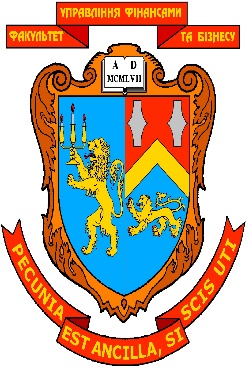 РОЗРОБНИК ПРОГРАМИ: Шот А.П., доцент кафедри обліку і аудиту ЛНУ ім. Івана Франка, к.е.н., доцент       ЗАТВЕРДЖЕНО на засіданні кафедри   обліку і аудитуПротокол  № 1  від   «30»   серпня 2016 р.  Завідувач кафедри      проф. Романів Є.М.      ___________________			          (прізвище, ініціали)                          (підпис)Схвалено Вченою радою факультету управління фінансами та бізнесу                               «30»  серпня 2016 року, протокол  № 11. Пояснювальна запискаПерехід вітчизняної економіки до ринкової зумовив приведення існуючої 
в нашій країні системи бухгалтерського обліку і звітності у відповідність 
до міжнародних норм і вимог ринкової економіки. У зв’язку з цим, в Україні, введено в дію Закон „Про бухгалтерський облік і фінансову звітність в Україні”, положення (стандарти) бухгалтерського обліку новий план рахунків тощо. Економічні показники фінансового обліку відображаються у фінансовій звітності і служать джерелом інформації для зовнішніх і внутрішніх користувачів. Це в свою чергу вимагає  ґрунтовних облікових знань господарських процесів та операцій для прийняття правильних управлінських рішень.                                                           Навчальна дисципліна „Фінансовий облік-2” займає провідне місце 
у навчальному процесі підготовки фахівців за галуззю знань 0305 „Економіка 
та підприємництво”. Воно зумовлене значенням фінансового обліку в управлінні суб’єктів господарювання.Програма навчальної дисципліни орієнтована на ринкові умови господарювання підприємств. При її підготовці використано досвід навчання спеціалістів у вищих навчальних закладах України.Предмет навчальної дисципліниПредметом навчальної дисципліни „Фінансовий облік-2” є капітал та зобов’язання підприємства (власний та позичковий капітал, довгострокові та поточні зобов’язання, доходи, витрати та фінансові результати).Мета навчальної дисципліниМета дисципліни: використовуючи теоретичні знання та практичні навички, оволодіти методикою відображення господарських операцій, пов’язаних з формуванням та використанням власного та позикового капіталу, зобов’язань, доходів, витрат та фінансових результатів діяльності підприємства. Основні завданняУ процесі вивчення навчальної дисципліни перед студентами поставлено такі завдання:визначити теоретичні та методичні засади фінансового обліку;навчитися приймати управлінські рішення на підставі достовірної облікової інформації про діяльність суб’єкта господарювання;вивчення методів та організації ведення на підприємствах фінансового обліку капіталу і зобов’язань з використанням прогресивних форм 
і національних стандартів;набути практичних навиків щодо обліку операцій, пов’язаних 
з формуванням та зміною власного капіталу; виникнення і погашенням зобов’язань підприємства та формування і розподілу фінансових результатів діяльності.Місце навчальної дисципліни в структурно-логічній схемі Навчальна дисципліна „Фінансовий облік-2” є нормативною дисципліною підготовки бакалаврів з обліку і аудиту. Вона формує базу знань та взаємопов’язана з такими дисциплінами, як „Фінансовий облік І”, „Економічний аналіз”, „Бухгалтерський облік (загальна теорія)”, „Облік у зарубіжних країнах”, „Звітність підприємств”, „Бухгалтерський облік в галузях економіки”, „Контроль і ревізія діяльності підприємств”.Вимоги до знань і умінь:Вивчення навчальної дисципліни „Фінансовий облік-2” передбачає досягнення такого кваліфікаційного рівня підготовки фахівця, за якого він повинен:а) знати:принципи ведення обліку та складання фінансової звітності;існуючі моделі фінансового обліку;порядок формування та обліку власного капіталу;методику відображення в обліку зобов’язань за розрахунками 
з постачальниками, банками, працівниками, бюджетом, фондами соціального страхування тощо;принципи та ставки оподаткування доходів, прибутку;структуру доходів та витрат підприємства за видами діяльності;методику визначення фінансових результатів за видами діяльності;склад та структуру фінансової звітності та методику їх заповнення.      б) уміти:вирішувати виробничі ситуації пов’язані із формуванням статутного капіталу;вести облік розрахунків з учасниками за нарахованими дивідендами та іншими операціями;відображати в обліку зміни розміру статутного капіталу (викуп, перепродаж корпоративних прав);вести облік операцій за зобов’язаннями кредитних установ та операцій 
з цінними паперами;складати розрахунки відпускних, компенсації за невикористану відпустку, допомоги з тимчасової непрацездатності та заробітної плати;складати фінансові звіти на підставі облікової інформації.вести облік капіталу та зобов’язань підприємства, використовуючи  теоретичні знання дисципліни.Опанування навчальною дисципліною „Фінансовий облік-2” повинно забезпечувати необхідний рівень сформованості вмінь:Навчальна програма складена на 4 кредити.Форми контролю – проміжний контроль, екзамен.2. Тематичний план навчальної дисципліни „Фінансовий облік ІІ”3. Зміст навчальної дисципліни „Фінансовий облік II”Тема 1. Облік власного капіталу	Визначення власного капіталу, його структура та призначення. Характеристика рахунків призначених для обліку власного капіталу. Зареєстрований капітал та інші види капіталу акціонерного товариства, порядок формування та умови зміни статутного капіталу. Відображення в обліку формування та змін зареєстрованого капіталу. Тема 2. Облік забезпечення зобов’язаньПоняття, визнання, оцінка та класифікація зобов’язань в бухгалтерському обліку. Облік забезпечень майбутніх витрат і платежів: забезпечення виплат відпусток, додаткового пенсійного забезпечення, забезпечення гарантійних зобов’язань.Тема 3. Облік довгострокових зобов’язаньОблік довгострокових банківських та векселів виданих. Облік довгострокових зобов’язань за облігаціями випущеними за номінальною вартістю, з премією та дисконтом. Облік довгострокових зобов’язань з оренди. Облік цільового фінансування та цільових надходжень.Тема 4. Облік короткострокових зобов’язаньОблік короткострокових кредитів банків. Види векселів, порядок їх видачі, акцепт та погашення.  Облік зобов’язань, забезпечених виданими векселями.	Синтетичний та аналітичний облік розрахунків з постачальниками, Документування господарських операцій. Відображення в обліку розрахунків з постачальниками. Тема 5. Облік праці та її оплатиЗаробітна плата: поняття, види та форми. Регулювання заробітної плати 
в Україні. Порядок нарахування заробітної плати при різних формах та системах оплати праці. Документальне оформлення виробітку та нарахування заробітної плати. Розрахунки з працівниками за невідпрацьований час. Види утримань із заробітної плати та порядок відображення їх в обліку. Синтетичний та аналітичний облік розрахунків за виплатами працівникам.Тема 6. Облік розрахунків з бюджетом з податківта обов’язкових платежів	Синтетичний та аналітичний облік розрахунків за податками й платежами. ПДВ та інші види непрямих податків, їх облік. Податок на прибуток, порядок його нарахування, сплати та облік. Податок з доходів фізичних осіб і його облік. Податкова соціальна пільга, її види та порядок надання.Тема 7. Облік розрахунків за соціальним страхуваннямВиди соціального страхування в Україні та порядок його здійснення.  Загальнообов’язкові фонди соціального страхування, облік розрахунків підприємства за ЄСВ. Допомога з тимчасової втрати працездатності та інші види допомоги,  методика їх розрахунку та облік.Тема 8. Облік доходів, витрат та фінансових результатів діяльності підприємства	Поняття та визнання  доходів та витрат відповідно до ПСБО. Класифікація доходів та витрат за видами діяльності. Облік доходів та витрат за видами діяльності. Порядок визначення фінансових результатів діяльності підприємств.Тема 9. Фінансова звітність підприємствСуть, призначення та класифікація звітності. Вимоги до звітності та її види.  Мета складання фінансової звітності. Склад, елементи та якісні характеристики фінансової звітності. Принципи підготовки фінансової звітності та терміни її подання. Користувачі бухгалтерської фінансової звітності. Загальний порядок складання, затвердження, подання та оприлюднення фінансової звітності. Склад форм фінансової звітності та методика їх заповнення. Контроль за додержанням законодавства про бухгалтерський облік та фінансову звітність.4. Список рекомендованої літературиПодатковий кодекс України від 02.12.2010 р. № 2755-VI.Закон України „Про бухгалтерський облік та фінансову звітність в Україні” 
від 16.07.1999 р. № 996 – ХІV. Закон України „Про Державний бюджет України” на 2016 р. від 25.12.2015 № 928-VIII.Закон України „Про оплату праці” від 24.03.1995 р. № 108/ 95 – ВР.Закон України „Про відпустки” від 15.11.1996 р. № 504 / 96 – ВР у редакції від 09.12.2012р. Закон України „Про акціонерні товариства” від 17.09.08 р. № 514-VІ. Закон України „Про загальнообов’язкове державне пенсійне страхування” 
від 09.07.2003 р. № 1058-ІУ.Закон України «Про загальнообов'язкове державне соціальне страхування»
від 23.09.1999 р. № 1105-XIV.Закон України „Про загальнообов’язкове державне соціальне страхування на випадок безробіття” від 02.03.2000 р. № 1533.Постанова КМУ від 08.02.1995р. № 100 „Про порядок обчислення середньої заробітної плати”. Постанова КМУ від 26.06.2015 р. № 439. Нова редакція постанови КМУ №1266 від 26.09.2001 р. „Про порядок обчислення середньої заробітної плати (доходу, грошового 
забезпечення) для розрахунку виплат за загальнообов’язковим державним соціальним страхуванням”.Положення про інвентаризацію активів та зобов’язань. Наказ МФУ від 02.09.2014 р. №879.Положення (стандарти) бухгалтерського обліку, затверджені наказами МФУ.Інструкція зі статистики заробітної плати, затверджена  наказом Державного комітету статистики України від 13.01.2004 р. № 5.Інструкція про застосування плану рахунків бухгалтерського обліку. Наказ МФУ від 30.11.99 № 291. Наказ Міністерства фінансів України „Про затвердження Методичних рекомендацій щодо заповнення форм фінансової звітності” від 28.03.2013 р. № 433.План рахунків бухгалтерського обліку активів, капіталу, зобов’язань 
і господарських операцій підприємств і організацій. Наказ МФУ від 30.11.99 р. № 291.Гончарук С.М., Шот А.П. Збірник нормативно−правових актів з фінансового обліку. Інформаційно−довідкове видання. – Львів. : ЛДФА, 2012. – 296 с.Голов С. Бухгалтерський облік за міжнародними стандартами. К.: „Екаунтінг”, 2001.Коблянська О.І. Фінансовий облік: [навчальний посібник]. – К.: Знання, 2004.- 473 с.Лишиленко О.В. Бухгалтерський облік: [підручник]. – Київ : Вид.-во „Центр навч. літ.”, 2004. – 632 с.Пушкар М.С. Фінансовий облік: Підручник . – Тернопіль: Карт-бланш, 2002. – 628 с.Приймак С.В. Звітність підприємств [навчально-методичний посібник] / С.В. Приймак, М.Т. Костишина, Д.В. Долбнєва – Львів: ЛДФА, Видавництво „Ліга Прес” 2014.– 604 с.  Романів Є.М., Шот А.П. Фінансовий облік : [навчальний посібник]. – Львів : ЛДФА, 2012. – 486 с.Романів Є.М. Бухгалтерський облік (загальна теорія): [навчальний посібник] / 
Є.М. Романів, Н.О. Лобода. – Львів: ЛДФА, 2014. – 265 с.Чебанова Н.В., Василенко Ю.А. Бухгалтерський облік : [посібник]. – К.: Видавничий центр „Академія”, 2002. – 672 с.Шот А. П. Фінансовий облік. Збірник задач: [навчальний посібник]. – Київ: Центр навчальної літератури, 2004. – 165с.А. Шот, С. Нікшич. Фінансовий облік. Практикум. [навчальний посібник]. –  Львів. : Видавництво Львівської політехніки, 2012. − 236 с.Матеріали періодичних видань: „Все про бухгалтерський облік”; „Податки та бухгалтерський облік”; „Праця та зарплата”, інші.5. Інтернет – ресурси: 1. www.rada.gov.ua/; 2.www.liga/net/; 3. www.nau.ritv.ua/; 6.www.basa.tav.kharkov.ua/.Назва рівнясформованості вмінняЗміст критерію сформованості вмінняРепродуктивнийВміння відтворювати знання, передбачені даною програмоюАлгоритмічнийВміння використовувати знання в практичній діяльності при розв’язанні типових завдань та виробничих ситуаційТворчий Здійснювати евристичний пошук 
і використовувати знання для розв’язання нестандартних завдань та проблемних ситуаційНомер темиНазва темиТема 1Облік власного капіталуТема 2Облік забезпечення зобов’язаньТема 3Облік довгострокових зобов’язаньТема 4Облік  короткострокових зобов’язаньТема 5Облік праці та її оплатиТема 6Облік розрахунків з бюджетом з податків та обов’язкових платежівТема 7Облік розрахунків за соціальним страхуваннямТема 8Облік доходів, витрат і фінансових результатів діяльності підприємстваТема 9Фінансова звітність підприємств